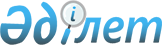 О создании территориальных советов местного самоуправления города Астаны
					
			Утративший силу
			
			
		
					Решение маслихата города Астаны от 23 сентября 2016 года № 56/9-VI. Зарегистрировано Департаментом юстиции города Астаны 21 октября 2016 года № 1071. Утратило силу решением маслихата города Астаны от 28 декабря 2022 года № 299/37-VII.
      Сноска. Утратило силу решением маслихата города Астаны от 28.12.2022 № 299/37-VII (вводится в действие по истечении десяти календарных дней после дня его первого официального опубликования).
      В соответствии с пунктом 2-5 статьи 6 Закона Республики Казахстан от 23 января 2001 года "О местном государственном управлении и самоуправлении в Республике Казахстан", маслихат города Астаны РЕШИЛ: 
      1. Создать территориальные советы местного самоуправления города Астаны в границах избирательных округов по выборам депутатов маслихата города Астаны согласно приложению.
      2. Настоящее решение вступает в силу со дня государственной регистрации в органах юстиции и вводится в действие по истечении десяти календарных дней после дня его первого официального опубликования.  Границы территориальных советов местного
самоуправления города Астаны
					© 2012. РГП на ПХВ «Институт законодательства и правовой информации Республики Казахстан» Министерства юстиции Республики Казахстан
				
Председатель сессии
маслихата города Астаны
З. Шибкенов
Секретарь маслихата
города Астаны
Ж. НурпиисовПриложение
к решению маслихата
города Астаны
от 23 сентября 2016 года
№ 56/9-VI
№
п/п
№ территориального совета местного самоуправления города Астаны
Границы территориальных советов местного самоуправления города Астаны (избирательные округа)
1
2
3
Район "Алматы"
Район "Алматы"
Район "Алматы"
1.
№ 1
Избирательные округа № 13, 14, 15, 16: 
от проспекта Республики по четной стороне проспекта Бөгенбай батыра до улицы И. Панфилова, по четной стороне улицы И. Панфилова до шоссе Алаш, по четной стороне шоссе Алаш до улицы Жетіген (включая дом № 1 по Ж. Досмұхамедұлы), по четной стороне улицы Жетіген (включая дом № 27/1 по улице Жетіген) до улицы А. Пушкина, по нечетной стороне улицы А. Пушкина до проспекта Ш. Құдайбердіұлы, по четной стороне проспекта Ш. Құдайбердіұлы до улицы І. Жансүгірұлы, по нечетной стороне улицы І. Жансүгірұлы до улицы Қажымұқана (включая дома № 23, 23/1, 25, 16/1, 18 по проспекту Абылай хана, № 2, 6 по проспекту М. Жұмабаева), по нечетной стороне улицы Қажымұқана до проспекта Тәуелсіздік (исключая дома № 7, 11 по улице Қажымұқана), по четной стороне проспекта Тәуелсіздік до улицы Ж. Тәшенова, по нечетной стороне улицы Ж. Тәшенова до улицы Таха Хусейна, по четной стороне улицы Таха Хусейна до улицы А. Кравцова, по четной стороне улицы А. Кравцова до переулка Ақкент (исключая дома № 3, 3/1, 3/2, 5/1, 5/2 по улице А. Кравцова), по четной стороне улицы Ж. Тархана до улицы Асан қайғы (исключая дома № 5, 5/1 по улице Ж. Тархана), по нечетной стороне улицы Асан қайғы до улицы А. Кравцова (включая дом № 10 по улице Ж. Тархана, исключая дом № 1 по улице А. Кравцова, дома № 1, 1/1 по улице Асан қайғы), по нечетной стороне улицы А. Кравцова до улицы А. Бараева, по нечетной стороне улицы А. Бараева до проспекта Республики, по четной стороне проспекта Республики до проспекта Бөгенбай батыра.
2.
№ 2
Избирательные округа № 18, 20, 21, 22:
от улицы Ж. Тәшенова по нечетной стороне проспекта Тәуелсіздік до улицы Қажымұқана, по четной стороне улицы Қажымұқана до проспекта М. Жұмабаева (включая дома № 7, 11 по улице Қажымұқана), по нечетной стороне проспекта М. Жұмабаева до улицы Ш. Қалдаякова (исключая дома № 28/1 по улице күйші Дина и № 31 по улице Б. Майлина, включая дома № 16, 16/1, 16/2, 16/3, 18, 12а, 12, 12/1, 10, 8, 14, 14/1 по проспекту М. Жұмабаева и № 20, 20а, 20б, 20д, 24, 24а, 26, 26/1, 24/1, 26/2, 22 по проспекту Абылай хана), по нечетной стороне улицы Ш. Қалдаяқова до набережной реки Есиль (включая дома № 2, 2/2, 2/1 по улице Ш. Қалдаяқова), вдоль набережной реки Есиль до улицы А. Бараева, по четной стороне улицы А. Бараева до улицы А. Кравцова, по четной стороне улицы А. Кравцова до улицы Асан қайғы (включая дома № 1 по улице А. Кравцова, № 1, 1/1 по улице Асан қайғы), по улице Асан қайғы до улицы Ж. Тархана, по четной стороне улицы Ж. Тархана (включая дома № 5, 5/1 по улице Ж. Тархана) до улицы Е. Брусиловского, по нечетной стороне улицы А. Кравцова (исключая дома № 5, 7, 7/1, 9 по улице А. Кравцова) до улицы Таха Хусейна, по нечетной стороне улицы Таха Хусейна до улицы Ж. Тәшенова, по четной стороне улицы Ж. Тәшенова до проспекта Тәуелсіздік.
3.
№ 3
Избирательные округа № 17, 23, 24, 25:
от проспекта Абылай хана по четной стороне улицы І. Жансүгірұлы до улицы Мақтұмқұлы, по улице Мақтұмқұлы до улицы Қобыланды батыра, по улице Қобыланды батыра до переулка Кобда, вдоль переулка Кобда до улицы М. Төлебаева, по улице М. Төлебаева до трассы Қарағанды-Астана, от трассы Қарағанды-Астана до набережной реки Есиль, вдоль набережной реки Есиль до улицы Ш. Қалдаяқова, по четной стороне улицы Ш. Қалдаяқова до проспекта М. Жұмабаева (исключая дома № 2, 2/2, 2/1 по улице Ш. Қалдаяқова), по четной стороне проспекта М. Жұмабаева до улицы Обаған, по нечетной стороне улицы Обаған до улицы Қ. Сәтбаева, по четной стороне улицы Қ. Сәтбаева до проспекта Б. Момышұлы, по четной стороне проспекта Б. Момышұлы до проспекта М. Жұмабаева, по четной стороне проспект М. Жұмабаева до улицы Күйші Дина (включая дом № 31 по улице Б. Майлина, дома № 3, 28, 28/1 по улице Күйші Дина), по улице Күйші Дина до проспекта Абылай хана (включая дома № 18/1, 16/4 по проспекту М. Жұмабаева, дома № 28, 30, 32, 32/1, 34, 32/2, 32/3, 28/1 по проспекту Абылай хана), по нечетной стороне проспекта Абылай хана до улицы І. Жансүгірұлы (исключая дома № 23, 25, 25/1, 23/1 по проспекту Абылай хана), включая жилые массивы Железнодорожный, Күйгенжар, Мичурино, Интернациональный.
Район "Есиль"
Район "Есиль"
Район "Есиль"
4.
№ 4
Избирательные округа № 11, 12, 19:
от юго-восточной, южной и юго-западной составляющих линий прохождения границы района "Есиль", которые совпадают с существующей границей города, начиная от места пересечения строящейся противопаводковой дамбы в юго-восточной части города до пересечения правой протоки реки Есиль с существующей линией границы. Отрезок границы, разделяющий район "Есиль" с районами "Алматы", "Сарыарка", проходит по серединной линии проектируемого русла реки, от места пересечения строящейся противопаводковой дамбы, по правому рукаву в районах "зеленого острова", моста М-1, моста по проспекту Сарыарка и по серединной линии проектируемого русла реки до границы западной части города.
Район "Сарыарка"
Район "Сарыарка"
Район "Сарыарка"
5.
№ 5
Избирательные округа № 1, 2, 3, 4, 5:
от улицы А. Бараева по нечетной стороне проспекта Республики до проспекта Бөгенбай батыра, по нечетной стороне проспекта Бөгенбай батыра до улицы Ш. Айманова, по нечетной стороне улицы Ш. Айманова, включая дома № 16, 18, 16/1 по улице Ш. Айманова и дом № 26 по улице Ы. Дүкенұлы и дом № 59 по проспекту Бөгенбай батыра до проспекта Республики, по нечетной стороне проспекта Республики до улицы І. Есенберлина, включая дома № 72, 74, 76, 76/1, 78 по проспекту Республики, по четной стороне улицы Бейбітшілік до улицы Ә. Молдағұловой, по четной стороне улицы Ә. Молдағұловой до улицы Г. Потанина, по нечетной стороне улицы Г. Потанина до улицы А. Затаевича, по нечетной стороне улицы А. Затаевича до улицы Ш. Қосшығұлұлы, от улицы Ш. Қосшығұлұлы до набережной реки Есиль, включая дома № 13, 13/1, 13/2, 13/3, 13/4, 13, 5, 13/6, 17, 19, 19/1, 19/2, 19/3, 19/4 по улице Ш. Қосшығұлұлы, по набережной реки Есиль до улицы А. Бараева, включая микрорайон Самал.
6.
№ 6
Избирательные округа № 6, 7, 8, 9, 10:
от четной стороны улицы Ш. Айманова до южной границы АО "Астанатехнопарк", исключая дома № 16, 16/1, 18 по улице Ш. Айманова, дом № 59 по проспекту Бөгенбай батыра и дом № 26 по улице Ы. Дүкенұлы, далее по шоссе Алаш на восток и далее на север с охватом домов жилого массива Кирпичный до Северного объездного шоссе, далее на запад с охватом жилого массива Мұнайшылар до улицы Өндіріс, далее на северо-запад и юг с включением разъезда № 39, жилого массива Автоматика и прилегающих к нему домов, далее на юг до реки Есиль, от реки Есиль до улицы Ақан сері, по четной стороне улицы Ақан сері до улицы Ш. Қосшығұлұлы, по четной стороне улицы Ш. Қосшығұлұлы до улицы А. Затаевича, по четной стороне улицы А. Затаевича до улицы І. Есенберлина, по нечетной стороне улицы І. Есенберлина до проспекта Республики, исключая дома № 72, 74, 76, 76/1, 78 по проспекту Республики, по четной стороне проспекта Республики до улицы Ш. Айманова.